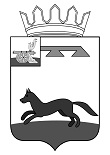 АДМИНИСТРАЦИЯМУНИЦИПАЛЬНОГО ОБРАЗОВАНИЯ«ХИСЛАВИЧСКИЙ РАЙОН» СМОЛЕНСКОЙ ОБЛАСТИП О С Т А Н О В Л Е Н И Еот 25 мая 2023 г. № 222О внесении изменений в  муниципальную программу «Развитие образования и молодежной политики в муниципальном образовании «Хиславичский район» Смоленской области» в новой редакции, утвержденную постановлением Администрации муниципального образования «Хиславичский район» Смоленской области от 23.01.2023 № 036Администрация муниципального образования «Хиславичский район» Смоленской области    п о с т а н о в л я е т:1. Внести в муниципальную программу «Развитие образования и молодежной политики в муниципальном образовании «Хиславичский район» Смоленской области» в новой редакции, утвержденную постановлением Администрации муниципального образования «Хиславичский район» Смоленской области от 23.01.2023 № 036, следующие изменения:Раздел 6 «Сведения о финансировании структурных элементов муниципальной программы" изложить в новой редакции (Приложение).2. Контроль за исполнением настоящего постановления возложить на заместителя Главы муниципального образования «Хиславичский район» Смоленской области - начальника Отдела образования и молодежной политики Ю.Н. Климову.Глава муниципального образования «Хиславичский район»Смоленской области                                                                               А.В. ЗагребаевВизирование правового акта:Отп. 1 экз. – в делоИсп. Ю.В. Мятлева        О.В. Вячистая«25» мая 2023 г._______________Визы:В.И. Златарев______________«25» мая 2023 г.Визы:О.В. Куцабина______________«25» мая 2023 г.Визы:Н.И. Калистратова______________«25» мая 2023 г.Визы:Т.В. Ущеко______________«25» мая 2023 г.№ п/пНаименованиеНаименованиеНаименованиеУчастник муниципальной программыИсточник финансового обеспечения (расшифровать)Объем средств на реализацию муниципальной программы на очередной финансовый год и плановый период ( рублей)Объем средств на реализацию муниципальной программы на очередной финансовый год и плановый период ( рублей)Объем средств на реализацию муниципальной программы на очередной финансовый год и плановый период ( рублей)Объем средств на реализацию муниципальной программы на очередной финансовый год и плановый период ( рублей)№ п/пНаименованиеНаименованиеНаименованиеУчастник муниципальной программыИсточник финансового обеспечения (расшифровать)всего2023 год2024 год2025 год12223456781. Региональный проект «Современная школа»1. Региональный проект «Современная школа»1. Региональный проект «Современная школа»1. Региональный проект «Современная школа»1. Региональный проект «Современная школа»1. Региональный проект «Современная школа»1. Региональный проект «Современная школа»1. Региональный проект «Современная школа»1. Региональный проект «Современная школа»1. Региональный проект «Современная школа»Расходы на обеспечение условий для функционирования центров «Точка роста»Расходы на обеспечение условий для функционирования центров «Точка роста»Расходы на обеспечение условий для функционирования центров «Точка роста»Отдел образованияобластной бюджет420 000,00140 000,00140 000,00140 000,00Расходы на обеспечение условий для функционирования центров «Точка роста»Расходы на обеспечение условий для функционирования центров «Точка роста»Расходы на обеспечение условий для функционирования центров «Точка роста»Отдел образованияместный бюджет12 989,704 329,904 329,904 329,901.1Обеспечение государственных гарантий реализации прав на получение общедоступного и бесплатного начального общего, основного общего, среднего общего образования (расходы на обеспечение условий для  функционирования Центров «Точка роста»)Обеспечение государственных гарантий реализации прав на получение общедоступного и бесплатного начального общего, основного общего, среднего общего образования (расходы на обеспечение условий для  функционирования Центров «Точка роста»)Обеспечение государственных гарантий реализации прав на получение общедоступного и бесплатного начального общего, основного общего, среднего общего образования (расходы на обеспечение условий для  функционирования Центров «Точка роста»)Отдел  образованияобластной бюджет8 092 400,002 589 800,002 539 300,002 963 300,00Итого по региональному проектуИтого по региональному проектуИтого по региональному проектуИтого по региональному проектуИтого по региональному проектуобластной бюджет8 512 400,002 729 800,002 679 300,003 103 300,00Итого по региональному проектуИтого по региональному проектуИтого по региональному проектуИтого по региональному проектуИтого по региональному проектуместный бюджет12 989,704 329,904 329,904 329,902. Региональный проект «Патриотическое воспитание граждан Российской Федерации»2. Региональный проект «Патриотическое воспитание граждан Российской Федерации»2. Региональный проект «Патриотическое воспитание граждан Российской Федерации»2. Региональный проект «Патриотическое воспитание граждан Российской Федерации»2. Региональный проект «Патриотическое воспитание граждан Российской Федерации»2. Региональный проект «Патриотическое воспитание граждан Российской Федерации»2. Региональный проект «Патриотическое воспитание граждан Российской Федерации»2. Региональный проект «Патриотическое воспитание граждан Российской Федерации»2. Региональный проект «Патриотическое воспитание граждан Российской Федерации»2. Региональный проект «Патриотическое воспитание граждан Российской Федерации»2.12.1Проведение мероприятий по обеспечению деятельности советников директора по воспитанию и взаимодействию с общественными объединениями в общеобразовательных организацияхОтдел образованияПроведение мероприятий по обеспечению деятельности советников директора по воспитанию и взаимодействию с общественными объединениями в общеобразовательных организацияхОтдел образованияОтдел образованияфедеральный бюджет82 255,7382 255, 73--2.12.1Проведение мероприятий по обеспечению деятельности советников директора по воспитанию и взаимодействию с общественными объединениями в общеобразовательных организацияхОтдел образованияПроведение мероприятий по обеспечению деятельности советников директора по воспитанию и взаимодействию с общественными объединениями в общеобразовательных организацияхОтдел образованияОтдел образованияобластной бюджет1 590 800,002 544,27753 000,00753 000,002.12.1Проведение мероприятий по обеспечению деятельности советников директора по воспитанию и взаимодействию с общественными объединениями в общеобразовательных организацияхОтдел образованияПроведение мероприятий по обеспечению деятельности советников директора по воспитанию и взаимодействию с общественными объединениями в общеобразовательных организацияхОтдел образованияОтдел образованияместный бюджет1 592,3884,88 753,75753,75Итого по региональному проектуИтого по региональному проектуИтого по региональному проектуИтого по региональному проектуИтого по региональному проектуфедеральный  бюджет82 255,7382 255, 73--Итого по региональному проектуИтого по региональному проектуИтого по региональному проектуИтого по региональному проектуИтого по региональному проектуобластной бюджет1 590 800,002 544,27753 000,00753 000,00Итого по региональному проектуИтого по региональному проектуИтого по региональному проектуИтого по региональному проектуИтого по региональному проектуместный бюджет1 592,3884,88 753,75753,753. Ведомственный проект 3. Ведомственный проект 3. Ведомственный проект 3. Ведомственный проект 3. Ведомственный проект 3. Ведомственный проект 3. Ведомственный проект 3. Ведомственный проект 3. Ведомственный проект 3. Ведомственный проект Финансирование по ведомственным проектам не предусмотрено.Финансирование по ведомственным проектам не предусмотрено.Финансирование по ведомственным проектам не предусмотрено.Финансирование по ведомственным проектам не предусмотрено.Финансирование по ведомственным проектам не предусмотрено.Финансирование по ведомственным проектам не предусмотрено.Финансирование по ведомственным проектам не предусмотрено.Финансирование по ведомственным проектам не предусмотрено.Финансирование по ведомственным проектам не предусмотрено.Финансирование по ведомственным проектам не предусмотрено.4. Комплекс процессных мероприятий «Обеспечение общедоступного бесплатного начального общего, основного общего, среднего общего образования»4. Комплекс процессных мероприятий «Обеспечение общедоступного бесплатного начального общего, основного общего, среднего общего образования»4. Комплекс процессных мероприятий «Обеспечение общедоступного бесплатного начального общего, основного общего, среднего общего образования»4. Комплекс процессных мероприятий «Обеспечение общедоступного бесплатного начального общего, основного общего, среднего общего образования»4. Комплекс процессных мероприятий «Обеспечение общедоступного бесплатного начального общего, основного общего, среднего общего образования»4. Комплекс процессных мероприятий «Обеспечение общедоступного бесплатного начального общего, основного общего, среднего общего образования»4. Комплекс процессных мероприятий «Обеспечение общедоступного бесплатного начального общего, основного общего, среднего общего образования»4. Комплекс процессных мероприятий «Обеспечение общедоступного бесплатного начального общего, основного общего, среднего общего образования»4. Комплекс процессных мероприятий «Обеспечение общедоступного бесплатного начального общего, основного общего, среднего общего образования»4. Комплекс процессных мероприятий «Обеспечение общедоступного бесплатного начального общего, основного общего, среднего общего образования»4.1Расходы на обеспечение деятельности муниципальных учрежденийРасходы на обеспечение деятельности муниципальных учрежденийРасходы на обеспечение деятельности муниципальных учрежденийОтдел образованияместный бюджет19 450 296,2314 934 325,632 255 381,252 260 589,354.2Выплата ежемесячного денежного вознаграждения за классное руководство педагогическим работникам муниципальных общеобразовательных организаций3 Выплата ежемесячного денежного вознаграждения за классное руководство педагогическим работникам муниципальных общеобразовательных организаций3 Выплата ежемесячного денежного вознаграждения за классное руководство педагогическим работникам муниципальных общеобразовательных организаций3 Отдел  образованияфедеральный бюджет11 483 700,003 827 900,003 827 900,003 827 900,004.3.Обеспечение государственных гарантий реализации прав на получение общедоступного и бесплатного начального общего, основного общего, среднего общего образованияОбеспечение государственных гарантий реализации прав на получение общедоступного и бесплатного начального общего, основного общего, среднего общего образованияОбеспечение государственных гарантий реализации прав на получение общедоступного и бесплатного начального общего, основного общего, среднего общего образованияОтдел образованияобластной бюджет180 824 200,0058 302 900,0060 246 800,0062 274 500,004.4.Выплата вознаграждения за выполнение функций классного руководителяВыплата вознаграждения за выполнение функций классного руководителяВыплата вознаграждения за выполнение функций классного руководителяОтдел  образованияобластной бюджет1 071 900,00357 300,00357 300,00357 300,00Итого по комплексу процессных мероприятийИтого по комплексу процессных мероприятийИтого по комплексу процессных мероприятийИтого по комплексу процессных мероприятийИтого по комплексу процессных мероприятийфедеральный бюджет11 483 700,003 827 900,003 827 900,003 827 900,00Итого по комплексу процессных мероприятийИтого по комплексу процессных мероприятийИтого по комплексу процессных мероприятийИтого по комплексу процессных мероприятийИтого по комплексу процессных мероприятийобластной бюджет181 896 100,0058 660 200,0060 604 100,0062 631 800,00Итого по комплексу процессных мероприятийИтого по комплексу процессных мероприятийИтого по комплексу процессных мероприятийИтого по комплексу процессных мероприятийИтого по комплексу процессных мероприятийместный бюджет19 450 296,2314 934 325,632 255 381,252 260 589,355. Комплекс процессных мероприятий «Обеспечение государственных гарантий доступности дошкольного образования»5. Комплекс процессных мероприятий «Обеспечение государственных гарантий доступности дошкольного образования»5. Комплекс процессных мероприятий «Обеспечение государственных гарантий доступности дошкольного образования»5. Комплекс процессных мероприятий «Обеспечение государственных гарантий доступности дошкольного образования»5. Комплекс процессных мероприятий «Обеспечение государственных гарантий доступности дошкольного образования»5. Комплекс процессных мероприятий «Обеспечение государственных гарантий доступности дошкольного образования»5. Комплекс процессных мероприятий «Обеспечение государственных гарантий доступности дошкольного образования»5. Комплекс процессных мероприятий «Обеспечение государственных гарантий доступности дошкольного образования»5. Комплекс процессных мероприятий «Обеспечение государственных гарантий доступности дошкольного образования»5. Комплекс процессных мероприятий «Обеспечение государственных гарантий доступности дошкольного образования»5.1Расходы на обеспечение деятельности муниципальных учрежденийРасходы на обеспечение деятельности муниципальных учрежденийРасходы на обеспечение деятельности муниципальных учрежденийОтдел  образованияместный бюджет33 276 279,9013 456  279,909 910 000,009 910 000,004.2Обеспечение государственных гарантий реализации прав на получение общедоступного и бесплатного дошкольного образованияОбеспечение государственных гарантий реализации прав на получение общедоступного и бесплатного дошкольного образованияОбеспечение государственных гарантий реализации прав на получение общедоступного и бесплатного дошкольного образованияОтдел  образованияобластной бюджет30 012 600,009 600 300,0010 007 200,0010 405 100,00Итого по комплексу процессных мероприятийИтого по комплексу процессных мероприятийИтого по комплексу процессных мероприятийИтого по комплексу процессных мероприятийИтого по комплексу процессных мероприятийИтого по комплексу процессных мероприятийИтого по комплексу процессных мероприятийИтого по комплексу процессных мероприятийИтого по комплексу процессных мероприятийИтого по комплексу процессных мероприятийфедеральный бюджетИтого по комплексу процессных мероприятийИтого по комплексу процессных мероприятийИтого по комплексу процессных мероприятийИтого по комплексу процессных мероприятийИтого по комплексу процессных мероприятийобластной бюджет30 012 600,009 600 300,0010 007 200,0010 405 100,00Итого по комплексу процессных мероприятийИтого по комплексу процессных мероприятийИтого по комплексу процессных мероприятийИтого по комплексу процессных мероприятийИтого по комплексу процессных мероприятийместный бюджет33 276 219,9013 456 279,909 910 000,009 910 000,006. Комплекс процессных мероприятий «Обеспечение предоставления дополнительного образования детей «в сфере образования»»6. Комплекс процессных мероприятий «Обеспечение предоставления дополнительного образования детей «в сфере образования»»6. Комплекс процессных мероприятий «Обеспечение предоставления дополнительного образования детей «в сфере образования»»6. Комплекс процессных мероприятий «Обеспечение предоставления дополнительного образования детей «в сфере образования»»6. Комплекс процессных мероприятий «Обеспечение предоставления дополнительного образования детей «в сфере образования»»6. Комплекс процессных мероприятий «Обеспечение предоставления дополнительного образования детей «в сфере образования»»6. Комплекс процессных мероприятий «Обеспечение предоставления дополнительного образования детей «в сфере образования»»6. Комплекс процессных мероприятий «Обеспечение предоставления дополнительного образования детей «в сфере образования»»6. Комплекс процессных мероприятий «Обеспечение предоставления дополнительного образования детей «в сфере образования»»6. Комплекс процессных мероприятий «Обеспечение предоставления дополнительного образования детей «в сфере образования»»6.1Расходы на обеспечение деятельности муниципальных учрежденийРасходы на обеспечение деятельности муниципальных учрежденийРасходы на обеспечение деятельности муниципальных учрежденийОтдел  образованияместный бюджет6 435 627,002 225 336,002 068 332,002 141 932,00Итого по комплексу процессных мероприятийИтого по комплексу процессных мероприятийИтого по комплексу процессных мероприятийИтого по комплексу процессных мероприятийИтого по комплексу процессных мероприятийместный бюджет6 435 627,002 225 363,002 068 332,002 141 932,007 Комплекс процессных мероприятий «Обеспечение функционирования модели персонифицированного финансирования дополнительного образования детей»7 Комплекс процессных мероприятий «Обеспечение функционирования модели персонифицированного финансирования дополнительного образования детей»7 Комплекс процессных мероприятий «Обеспечение функционирования модели персонифицированного финансирования дополнительного образования детей»7 Комплекс процессных мероприятий «Обеспечение функционирования модели персонифицированного финансирования дополнительного образования детей»7 Комплекс процессных мероприятий «Обеспечение функционирования модели персонифицированного финансирования дополнительного образования детей»7 Комплекс процессных мероприятий «Обеспечение функционирования модели персонифицированного финансирования дополнительного образования детей»7 Комплекс процессных мероприятий «Обеспечение функционирования модели персонифицированного финансирования дополнительного образования детей»7 Комплекс процессных мероприятий «Обеспечение функционирования модели персонифицированного финансирования дополнительного образования детей»7 Комплекс процессных мероприятий «Обеспечение функционирования модели персонифицированного финансирования дополнительного образования детей»7 Комплекс процессных мероприятий «Обеспечение функционирования модели персонифицированного финансирования дополнительного образования детей»7.1Расходы на реализацию мероприятий по обеспечению функционирования модели персонифицированного дополнительного образования детейРасходы на реализацию мероприятий по обеспечению функционирования модели персонифицированного дополнительного образования детейРасходы на реализацию мероприятий по обеспечению функционирования модели персонифицированного дополнительного образования детейОтдел  образованияместный бюджет1 801 006,00613 870,00593 568,00593 568,00Итого по комплексу процессных мероприятийИтого по комплексу процессных мероприятийИтого по комплексу процессных мероприятийИтого по комплексу процессных мероприятийИтого по комплексу процессных мероприятийместный бюджет1 801 006,00613 870,00593 568,00593 568,008. Комплекс процессных мероприятий «Организация оздоровления детей»8. Комплекс процессных мероприятий «Организация оздоровления детей»8. Комплекс процессных мероприятий «Организация оздоровления детей»8. Комплекс процессных мероприятий «Организация оздоровления детей»8. Комплекс процессных мероприятий «Организация оздоровления детей»8. Комплекс процессных мероприятий «Организация оздоровления детей»8. Комплекс процессных мероприятий «Организация оздоровления детей»8. Комплекс процессных мероприятий «Организация оздоровления детей»8. Комплекс процессных мероприятий «Организация оздоровления детей»8. Комплекс процессных мероприятий «Организация оздоровления детей»8.1Расходы на организацию бесплатного горячего питания обучающихся, получающих начальное общее образование в государственных и муниципальных образовательных организацияхРасходы на организацию бесплатного горячего питания обучающихся, получающих начальное общее образование в государственных и муниципальных образовательных организацияхРасходы на организацию бесплатного горячего питания обучающихся, получающих начальное общее образование в государственных и муниципальных образовательных организацияхОтдел  образованияфедеральный бюджет1 739 255,211 739 255,21--8.1Расходы на организацию бесплатного горячего питания обучающихся, получающих начальное общее образование в государственных и муниципальных образовательных организацияхРасходы на организацию бесплатного горячего питания обучающихся, получающих начальное общее образование в государственных и муниципальных образовательных организацияхРасходы на организацию бесплатного горячего питания обучающихся, получающих начальное общее образование в государственных и муниципальных образовательных организацияхОтдел  образованияобластной бюджет4 480 743,89356 232,792 072 575,002 051 936,008.1Расходы на организацию бесплатного горячего питания обучающихся, получающих начальное общее образование в государственных и муниципальных образовательных организацияхРасходы на организацию бесплатного горячего питания обучающихся, получающих начальное общее образование в государственных и муниципальных образовательных организацияхРасходы на организацию бесплатного горячего питания обучающихся, получающих начальное общее образование в государственных и муниципальных образовательных организацияхОтдел  образованияместный бюджет62 829,0021 167,0020 935,0020 727,00Итого по комплексу процессных мероприятийИтого по комплексу процессных мероприятийИтого по комплексу процессных мероприятийИтого по комплексу процессных мероприятийИтого по комплексу процессных мероприятийфедеральный бюджет1 739 255,211 739 255,21--Итого по комплексу процессных мероприятийИтого по комплексу процессных мероприятийИтого по комплексу процессных мероприятийИтого по комплексу процессных мероприятийИтого по комплексу процессных мероприятийобластной бюджет4 480 743,89356 232,792 072 575,002 051 936,00Итого по комплексу процессных мероприятийИтого по комплексу процессных мероприятийИтого по комплексу процессных мероприятийИтого по комплексу процессных мероприятийИтого по комплексу процессных мероприятийместный бюджет62 829,0021 167,0020 935,0020 727,009. Комплекс процессных мероприятий «Организация оздоровления детей и подростков в лагерях с дневным пребыванием»9. Комплекс процессных мероприятий «Организация оздоровления детей и подростков в лагерях с дневным пребыванием»9. Комплекс процессных мероприятий «Организация оздоровления детей и подростков в лагерях с дневным пребыванием»9. Комплекс процессных мероприятий «Организация оздоровления детей и подростков в лагерях с дневным пребыванием»9. Комплекс процессных мероприятий «Организация оздоровления детей и подростков в лагерях с дневным пребыванием»9. Комплекс процессных мероприятий «Организация оздоровления детей и подростков в лагерях с дневным пребыванием»9. Комплекс процессных мероприятий «Организация оздоровления детей и подростков в лагерях с дневным пребыванием»9. Комплекс процессных мероприятий «Организация оздоровления детей и подростков в лагерях с дневным пребыванием»9. Комплекс процессных мероприятий «Организация оздоровления детей и подростков в лагерях с дневным пребыванием»9. Комплекс процессных мероприятий «Организация оздоровления детей и подростков в лагерях с дневным пребыванием»9.1Субсидии бюджетам муниципальных районов на организацию отдыха детей в лагерях дневного пребывания в каникулярное времяСубсидии бюджетам муниципальных районов на организацию отдыха детей в лагерях дневного пребывания в каникулярное времяСубсидии бюджетам муниципальных районов на организацию отдыха детей в лагерях дневного пребывания в каникулярное времяОтдел  образованияобластной бюджет861 600,00287 200,00287 200,00287 200,00Итого по комплексу процессных мероприятийИтого по комплексу процессных мероприятийИтого по комплексу процессных мероприятийИтого по комплексу процессных мероприятийИтого по комплексу процессных мероприятийобластной бюджет861 600,00287 200,00287 200,00287 200,00Итого по комплексу процессных мероприятийИтого по комплексу процессных мероприятийИтого по комплексу процессных мероприятийИтого по комплексу процессных мероприятийИтого по комплексу процессных мероприятийместный бюджет10. Комплекс процессных мероприятий «Организация занятости детей и подростков»10. Комплекс процессных мероприятий «Организация занятости детей и подростков»10. Комплекс процессных мероприятий «Организация занятости детей и подростков»10. Комплекс процессных мероприятий «Организация занятости детей и подростков»10. Комплекс процессных мероприятий «Организация занятости детей и подростков»10. Комплекс процессных мероприятий «Организация занятости детей и подростков»10. Комплекс процессных мероприятий «Организация занятости детей и подростков»10. Комплекс процессных мероприятий «Организация занятости детей и подростков»10. Комплекс процессных мероприятий «Организация занятости детей и подростков»10. Комплекс процессных мероприятий «Организация занятости детей и подростков»10.1Реализация мероприятий по организации занятости детей и подростковРеализация мероприятий по организации занятости детей и подростковРеализация мероприятий по организации занятости детей и подростковОтдел  образованияместный бюджет36 000,0036 000,00--Итого по комплексу процессных мероприятийИтого по комплексу процессных мероприятийИтого по комплексу процессных мероприятийИтого по комплексу процессных мероприятийИтого по комплексу процессных мероприятийместный бюджет36 000,0036 000,0011. Комплекс процессных мероприятий «Поддержка одаренных детей»11. Комплекс процессных мероприятий «Поддержка одаренных детей»11. Комплекс процессных мероприятий «Поддержка одаренных детей»11. Комплекс процессных мероприятий «Поддержка одаренных детей»11. Комплекс процессных мероприятий «Поддержка одаренных детей»11. Комплекс процессных мероприятий «Поддержка одаренных детей»11. Комплекс процессных мероприятий «Поддержка одаренных детей»11. Комплекс процессных мероприятий «Поддержка одаренных детей»11. Комплекс процессных мероприятий «Поддержка одаренных детей»11. Комплекс процессных мероприятий «Поддержка одаренных детей»11.1Реализация мероприятий по поддержке одаренных детейРеализация мероприятий по поддержке одаренных детейРеализация мероприятий по поддержке одаренных детейОтдел  образованияместный бюджет50 000,0050 000,00--Итого по комплексу процессных мероприятийИтого по комплексу процессных мероприятийИтого по комплексу процессных мероприятийИтого по комплексу процессных мероприятийИтого по комплексу процессных мероприятийместный бюджет50 000,0050 000,00--12. Комплекс процессных мероприятий «Создание системы продвижения инициативной молодежи»12. Комплекс процессных мероприятий «Создание системы продвижения инициативной молодежи»12. Комплекс процессных мероприятий «Создание системы продвижения инициативной молодежи»12. Комплекс процессных мероприятий «Создание системы продвижения инициативной молодежи»12. Комплекс процессных мероприятий «Создание системы продвижения инициативной молодежи»12. Комплекс процессных мероприятий «Создание системы продвижения инициативной молодежи»12. Комплекс процессных мероприятий «Создание системы продвижения инициативной молодежи»12. Комплекс процессных мероприятий «Создание системы продвижения инициативной молодежи»12. Комплекс процессных мероприятий «Создание системы продвижения инициативной молодежи»12. Комплекс процессных мероприятий «Создание системы продвижения инициативной молодежи»12.1Реализация мероприятий в области молодежной политикиРеализация мероприятий в области молодежной политикиРеализация мероприятий в области молодежной политикиОтдел  образованияместный бюджет16 000,0016 000,00--Итого по комплексу процессных мероприятийИтого по комплексу процессных мероприятийИтого по комплексу процессных мероприятийИтого по комплексу процессных мероприятийИтого по комплексу процессных мероприятийместный бюджет16 000,0016 000,00--13. Комплекс процессных мероприятий «Совершенствование системы патриотического воспитания молодежи»13. Комплекс процессных мероприятий «Совершенствование системы патриотического воспитания молодежи»13. Комплекс процессных мероприятий «Совершенствование системы патриотического воспитания молодежи»13. Комплекс процессных мероприятий «Совершенствование системы патриотического воспитания молодежи»13. Комплекс процессных мероприятий «Совершенствование системы патриотического воспитания молодежи»13. Комплекс процессных мероприятий «Совершенствование системы патриотического воспитания молодежи»13. Комплекс процессных мероприятий «Совершенствование системы патриотического воспитания молодежи»13. Комплекс процессных мероприятий «Совершенствование системы патриотического воспитания молодежи»13. Комплекс процессных мероприятий «Совершенствование системы патриотического воспитания молодежи»13. Комплекс процессных мероприятий «Совершенствование системы патриотического воспитания молодежи»13.1Реализация мероприятий по патриотическому воспитаниюРеализация мероприятий по патриотическому воспитаниюРеализация мероприятий по патриотическому воспитаниюОтдел  образованияместный бюджет50 000,0050 000,00--Итого по комплексу процессных мероприятийИтого по комплексу процессных мероприятийИтого по комплексу процессных мероприятийИтого по комплексу процессных мероприятийИтого по комплексу процессных мероприятийместный бюджет50 000,0050 000,00--14. «Обеспечение условий для реализации муниципальной программы14. «Обеспечение условий для реализации муниципальной программы14. «Обеспечение условий для реализации муниципальной программы14. «Обеспечение условий для реализации муниципальной программы14. «Обеспечение условий для реализации муниципальной программы14. «Обеспечение условий для реализации муниципальной программы14. «Обеспечение условий для реализации муниципальной программы14. «Обеспечение условий для реализации муниципальной программы14. «Обеспечение условий для реализации муниципальной программы14. «Обеспечение условий для реализации муниципальной программы14.1Расходы на обеспечение деятельности органов местного самоуправленияРасходы на обеспечение деятельности органов местного самоуправленияРасходы на обеспечение деятельности органов местного самоуправленияОтдел  образованияобластной бюджет7 919 100,002 634 200,002 591 200,002 693 700,00 Итого по комплексу процессных мероприятийИтого по комплексу процессных мероприятийИтого по комплексу процессных мероприятийИтого по комплексу процессных мероприятийИтого по комплексу процессных мероприятийобластной  бюджет7 919 100,002 634 200,002 591 200,002 693 700,00 15. «Организация деятельности бухгалтерского учета и отчетности учреждений образования»15. «Организация деятельности бухгалтерского учета и отчетности учреждений образования»15. «Организация деятельности бухгалтерского учета и отчетности учреждений образования»15. «Организация деятельности бухгалтерского учета и отчетности учреждений образования»15. «Организация деятельности бухгалтерского учета и отчетности учреждений образования»15. «Организация деятельности бухгалтерского учета и отчетности учреждений образования»15. «Организация деятельности бухгалтерского учета и отчетности учреждений образования»15. «Организация деятельности бухгалтерского учета и отчетности учреждений образования»15. «Организация деятельности бухгалтерского учета и отчетности учреждений образования»15. «Организация деятельности бухгалтерского учета и отчетности учреждений образования»15.1Расходы на обеспечение деятельности муниципальных учрежденийРасходы на обеспечение деятельности муниципальных учрежденийРасходы на обеспечение деятельности муниципальных учрежденийОтдел  образованияместный бюджет10 518 400,003 650 600,003 417 500,003 450 300,00Итого по комплексу процессных мероприятийИтого по комплексу процессных мероприятийИтого по комплексу процессных мероприятийИтого по комплексу процессных мероприятийИтого по комплексу процессных мероприятийместный бюджет10 518 400,003 650 600,003 417 500,003 450 300,0016. Комплекс процессных мероприятий «Меры социальной поддержки отдельных категорий граждан»16. Комплекс процессных мероприятий «Меры социальной поддержки отдельных категорий граждан»16. Комплекс процессных мероприятий «Меры социальной поддержки отдельных категорий граждан»16. Комплекс процессных мероприятий «Меры социальной поддержки отдельных категорий граждан»16. Комплекс процессных мероприятий «Меры социальной поддержки отдельных категорий граждан»16. Комплекс процессных мероприятий «Меры социальной поддержки отдельных категорий граждан»16. Комплекс процессных мероприятий «Меры социальной поддержки отдельных категорий граждан»16. Комплекс процессных мероприятий «Меры социальной поддержки отдельных категорий граждан»16. Комплекс процессных мероприятий «Меры социальной поддержки отдельных категорий граждан»16. Комплекс процессных мероприятий «Меры социальной поддержки отдельных категорий граждан»16.1Компенсация платы, взимаемой с родителей (законных представителей) за присмотр и уход за ребенком в образовательных организациях (за исключением государственных образовательных организаций), реализующих программу дошкольного образованияКомпенсация платы, взимаемой с родителей (законных представителей) за присмотр и уход за ребенком в образовательных организациях (за исключением государственных образовательных организаций), реализующих программу дошкольного образованияОтдел  образованияОтдел  образованияобластной бюджет1 383 000,00461 000,00461 000,0461 000,0016.2Расходы на осуществление мер социальной поддержки по предоставлению компенсации расходов на оплату жилых помещений, отопления и освещения педагогическим и иным работникам образовательных организацийРасходы на осуществление мер социальной поддержки по предоставлению компенсации расходов на оплату жилых помещений, отопления и освещения педагогическим и иным работникам образовательных организацийОтдел  образованияОтдел  образованияобластной бюджет10 355 100,003 451 700,003 451 700,003 451 700,00Итого по комплексу процессных мероприятийИтого по комплексу процессных мероприятийИтого по комплексу процессных мероприятийИтого по комплексу процессных мероприятийИтого по комплексу процессных мероприятийобластной бюджет11 738 100,003 912 700,003 912 700,003 912 700,00Итого по комплексу процессных мероприятийИтого по комплексу процессных мероприятийИтого по комплексу процессных мероприятийИтого по комплексу процессных мероприятийИтого по комплексу процессных мероприятийместный бюджетВсего по муниципальной программеВсего по муниципальной программеВсего по муниципальной программеВсего по муниципальной программеВсего по муниципальной программефедеральный бюджет13 305 210,945 649 410,943 827 900,003 827 900,00областной бюджет244 294 988,1675 548 977,0682 907 275,1085 838 736,00местный бюджет74 345 219,4137 692 220,3118 270 799,1018 382 200,00